Publicado en Huesca el 08/07/2020 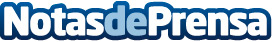 Carpintería Metálica Villanueva da las claves para mantener fresca la casa en veranoCon la llegada del verano y las altas temperaturas, mantener fresco el hogar es fundamental para descansar como es debidoDatos de contacto:Salvador9754578182Nota de prensa publicada en: https://www.notasdeprensa.es/carpinteria-metalica-villanueva-da-las-claves Categorias: Interiorismo Aragón Jardín/Terraza http://www.notasdeprensa.es